Burc n. 55 del 18 luglio 2023LEGGI REGIONALI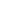 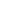 Legge regionale 18 luglio 2023, n. 15. "Assestamento del bilancio di previsione finanziario per il triennio 2023-2025 e Variazione di bilancio della Regione Campania" 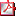 Legge regionale 18 luglio 2023, n. 16. "Istituzione del Servizio di sociologia del territorio" Legge regionale 18 luglio 2023, n. 17. "Istituzione del Servizio di psicologia scolastica" 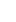 Legge regionale 18 luglio 2023, n. 18."Adeguamento della indennità di residenza, in favore dei farmacisti rurali. Legge 8 marzo 1968, n. 221" BURC N. 54 DEL 17 LUGLIO 2023dELIBERAZIONI DELLA GIUNTA REGIONALE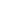 TUTELA DELLA SALUTE E COORDINAMENTO DEL SISTEMA SANITARIO REGIONALEDipartimento 50 GIUNTA REGIONALE DELLA CAMPANIA - D.G. 4 DG per la tutela della salute e il coordinamento del sistema sanitario regionale - Delibera della Giunta Regionale n. 367 del 19.06.2023 - Approvazione della proposta regionale del programma di investimenti in edilizia sanitaria ed ammodernamento tecnologico ai sensi dell'art. 20 della L. 67/88 - IV fase Allegato 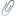 Allegato ISTRUZIONE, FORMAZIONE, LAVORO, E POLITICHE GIOVANILIDipartimento 50 GIUNTA REGIONALE DELLA CAMPANIA - D.G. 11 DG PER L'ISTRUZIONE, LA FORMAZIONE, IL LAVORO E LE POLITICHE GIOVANILI - Delibera della Giunta Regionale n. 418 del 12.07.2023 - PR Campania FSE+ 2021-2027 - Programmazione risorse - Obiettivi Specifici ESO 4.6 e ESO 4.1 - Potenziamento offerta formativa del Sistema-Duale mediante percorsi di Istruzione e Formazione Professionale - IeFP - e miglioramento delle condizioni di accesso alla occupazione da parte dei giovani. DECRETI DIRIGENZIALIISTRUZIONE, FORMAZIONE, LAVORO E POLITICHE GIOVANILIDipartimento 50 GIUNTA REGIONALE DELLA CAMPANIA - D.G. 11 DG PER L'ISTRUZIONE, LA FORMAZIONE, IL LAVORO E LE POLITICHE GIOVANILI - Decreto Dirigenziale n. 13 del 06.07.2023 - AGENZIE PER IL LAVORO - RICOGNIZIONE ENTI ACCREDITATI ELENCO ENTI ACCREDITATI 
Dipartimento 50 GIUNTA REGIONALE DELLA CAMPANIA - D.G. 11 DG PER L'ISTRUZIONE, LA FORMAZIONE, IL LAVORO E LE POLITICHE GIOVANILI - Decreto Dirigenziale n. 694 del 07.07.2023 - D.D. n. 372-2023 - Avviso Pubblico per la presentazione di proposte progettuali per lo svolgimento di percorsi formativi triennali di Istruzione e Formazione Professionale (IeFP) - Sistema Duale - Annualità Formative - AA.FF. 2023-2026 e per la raccolta di manifestazioni di interesse riferite a percorsi integrativi e-o sperimentali - Nomina Nucleo di Ammissibilità e Valutazione delle Istanze di Candidatura. Dipartimento 50 GIUNTA REGIONALE DELLA CAMPANIA - D.G. 11 DG PER L'ISTRUZIONE, LA FORMAZIONE, IL LAVORO E LE POLITICHE GIOVANILI - Decreto Dirigenziale n. 697 del 10.07.2023 - Costituzione del Team di Obiettivi Specifici nell'ambito delle procedure di gestione del PR Campania FSE + 2021-2027 Dipartimento 50 GIUNTA REGIONALE DELLA CAMPANIA - D.G. 11 DG PER L'ISTRUZIONE, LA FORMAZIONE, IL LAVORO E LE POLITICHE GIOVANILI - Decreto Dirigenziale n. 716 del 12.07.2023 - PR Campania 2021-27 - Avviso pubblico per il finanziamento in favore degli Enti Locali della Valutazione della sicurezza di edifici scolastici secondo le NTC vigenti. Ammissione a finanziamento, approvazione schema di convenzione e impegno. Allegato 1 Allegato A  CICLO INTEGRATO DELLE ACQUE E DEI RIFIUTI, VALUTAZIONI E AUTORIZZAZIONI AMBIENTALIDipartimento 50 GIUNTA REGIONALE DELLA CAMPANIA - D.G. 17 Direzione Generale per il Ciclo Integrato delle Acque e dei Rifiuti, Valutazioni e Autorizzazioni Ambientali - Decreto Dirigenziale n. 198 del 10.07.2023 - TMV avviso di manifestazione d'interesse per l'affidamento di due incarichi di consulenza con contratto di lavoro autonomo a tempo determinato, ai sensi del d.lgs. n. 165/2001 art. 7, co. 6 approvazione avviso e nomina RUP. Nomina RUP della gara d'appalto per l'affidamento della gestione/conduzione del Termovalorizzatore di Acerra  MOBILITA`Dipartimento 50 GIUNTA REGIONALE DELLA CAMPANIA - D.G. 8 DIREZIONE GENERALE PER LA MOBILITÀ - Decreto Dirigenziale n. 104 del 06.07.2023 - D.lgs. n. 285/92 e D.P.R. n. 495/92. Aggiornamento della classificazione delle strade di pertinenza del Comune di Napoli e conseguente declassificazione a strade private delle vie denominate "Via Vincenzo Caprile" e "Via Giuseppe Casciaro". Dipartimento 50 GIUNTA REGIONALE DELLA CAMPANIA - D.G. 8 DIREZIONE GENERALE PER LA MOBILITÀ - Decreto Dirigenziale n. 106 del 10.07.2023 - D.lgs. n. 285.1992 e D.P.R. n. 495.1992. Declassificazione, ai fini della sdemanializzazione, di due relitti stradali, ricadenti nel Comune di Trevico (AV).  POLITICHE CULTURALI E TURISMO
Dipartimento 50 GIUNTA REGIONALE DELLA CAMPANIA - D.G. 12 Direzione Generale per le politiche culturali e turismo - Decreto Dirigenziale n. 53 del 10.07.2023 - L.R. n. 27/2019 Art. 1 c.11 - L.R. n. 18/2022 Art. 27 c. 1 - Avviso pubblico per l'accesso a contributi destinati a sostenere iniziative degli enti locali e degli enti gestori di beni monumentali diretti a garantire un'adeguata illuminazione architettonica esterna ai monumenti. Approvazione graduatoria definitiva delle operazioni ed impegno spesa (con allegati). PUBBLICAZIONE: BURC ALLEGATO B ALLEGATO A AVVISI DI DEPOSITO DI P.R.G. E/O ATTI URBANISTICICOMUNE DI CASAPULLA (CE) - Avviso di adozione del Piano Urbanistico Comunale (PUC) e contestuale avvio delle attività di partecipazione ai fini urbanistici e di consultazione per il procedimento integrato VAS-VIncA COMUNE DI SANT'ANGELO A CUPOLO (BN) - Avviso di deposito della proposta di Piano Urbanistico Comunale (P.U.C.), del rapporto ambientale strategico (V.A.S.) COMUNE DI VITULANO (BN) - Avviso di deposito del Piano Urbanistico Comunale e contestuale avvio consultazioni per l'esame istruttorio e la valutazione di cui alla procedura V.A.S. ed urbanistica del Piano AVVISI
UNIVERSITÀ DEGLI STUDI DI NAPOLI FEDERICO II - Avviso esplorativo finalizzato all'acquisizione di uno o più immobili da destinare a sede dei Centri Nazionali AGRITECH e RNA BANDI DI GARAACaMIR - AGENZIA CAMPANA MOBILITÀ, INFRASTRUTTURE E RETI - Bando di Gara - Procedura telematica aperta per la conclusione di un accordo quadro quadriennale, suddiviso in quattro lotti, ex art. 54 comma 3, per l'affidamento ad un unico operatore economico per lotto, di servizi di ingegneria e architettura ex art. 3, lett. vvvv) del Codice finalizzati all'attuazione dei programmi "Intervento di mobilità sostenibile nelle costiere Amalfitana e Sorrentina - I fase - Sviluppo della mobilità ciclistica e del piano regionale della mobilità ciclistica (PRMC) e degli Studi, piani e programmi, progetti intersettoriali e banche dati sulla mobilità in Campania". 
COMUNE DI CASTELNUOVO DI CONZA (SA) - Bando di gara - Alienazione di tre alloggi di proprietà comunale, adibiti a civile abitazione, ubicati nel centro storico nell'U.M.I. 63 in Largo Torricella 
COMUNE DI NAPOLI - Bando di gara - Affidamento, mediante accordo quadro con un unico operatore economico, ai sensi dell'art. 54, comma 3, del D.lgs. 50/2016, della progettazione, realizzazione e gestione di servizi tipici della DMO città di Napoli 
COMUNE DI NAPOLI - Bando di gara - Progettazione esecutiva ed esecuzione di lavori sulla base del progetto definitivo relativo all'intervento denominato: "Ampliamento del deposito mezzi di trazione e officina di manutenzione della Linea 1 della metropolitana di Napoli località Piscinola" 
COMUNE DI SAN NICOLA LA STRADA (CE) - Bando di gara - Realizzazione di un nuovo impianto sportivo polivalente - basket pallavolo - presso scuola E. De Filippo PROVINCIA DI AVELLINO - Bando di gara - Lavori di realizzazione di un edificio mensa a servizio del plesso scolastico di via Misciuni nel Comune di Forchia (BN) CENTRALE UNICA DI COMMITTENZA COMUNITÀ MONTANA VALLO DI DIANO per conto della Comunità Montana Vallo Di Diano - Bando di gara - Perfezionamento dei lavori di completamento della sede comprensoriale di Protezione Civile Com 
CENTRALE UNICA DI COMMITTENZA ROCCAGLORIOSA - Comuni di Alfano - Buonabitacolo - Celle di Bulgheria - Ispani - Roccagloriosa (Ente Capofila) - Bando di gara - Lavori per la riqualificazione dell'impianto sportivo polivalente di Ispani CENTRALE UNICA DI COMMITTENZA ROCCAGLORIOSA - Comuni di Alfano - Buonabitacolo - Celle di Bulgheria - Ispani - Roccagloriosa (Ente Capofila) - Bando di gara - Interventi di recupero, riqualificazione e potenziamento della funzione di inclusione sociale dell'impianto sportivo comunale STAZIONE UNICA APPALTANTE DELLA PROVINCIA DI AVELLINO per conto del comune di Avella (AV) - Bando di gara - Intervento di efficientamento energetico ex edificio scolastico sito in Piazza Convento STAZIONE UNICA APPALTANTE DELLA PROVINCIA DI AVELLINO per conto del comune di Nusco (AV) - Bando di gara - Lavori di completamento e riqualificazione paesaggistica di Parco Castello e delle aree Belvedere AZIENDA SANITARIA LOCALE AVELLINO - Bando di gara - Esecuzione delle opere relative a "Piano degli interventi di adeguamento tecnologico e di riqualificazione funzionale delle Strutture dell'ASL di Avellino" - Int. n. 1: "Realizzazione area ambulatoriale al livello IV del P.O. di Ariano Irpino" AZIENDA SANITARIA LOCALE AVELLINO - Bando di gara - Esecuzione delle opere relative a "Piano degli interventi di adeguamento tecnologico e di riqualificazione funzionale delle Strutture dell'ASL di Avellino" - Int. n. 3: "Riqualificazione delle aree esterne (viabilità, parcheggi, segnaletica, etc.) dei PP.OO. di Ariano Irpino e S. Angelo dei Lombardi" AZIENDA SANITARIA LOCALE AVELLINO - Bando di gara - Esecuzione delle opere relative a "Piano degli interventi di adeguamento tecnologico e di riqualificazione funzionale delle Strutture dell'ASL di Avellino" - Int. n. 5: "Realizzazione nuovo reparto di Gastroenterologia/Endoscopia digestiva al livello 5 del P.O. di Ariano Irpino" AZIENDA SANITARIA LOCALE AVELLINO - Bando di gara - Esecuzione delle opere relative a "DCA 100/2018 e DCA 25/2019: Art. 20 L. 67/88 (III Fase II Stralcio) Scheda 16 - Realizzazione nuovo Distretto Sanitario di Baiano" 
AZIENDA OSPEDALIERA "SAN PIO" - Benevento - Progetto potenziamento attività di elezione ed emergenza-urgenza Fondi POR Campania FESR 2014/2020 - Asse 1-Obiettivo specifico 1.6 - Azione 1.6.1 da destinare al P.O. Rummo dell'A.O. San Pio Benevento 
AZIENDA OSPEDALIERA DI RILIEVO NAZIONALE "A. CARDARELLI" - Napoli - Bando di gara - Affidamento della progettazione esecutiva e l'esecuzione dei lavori per la realizzazione del nuovo sistema di depurazione acque reflue ai fini del recapito in fogna dell'A.O.R.N. "A. Cardarelli" A.C.E.R. - AGENZIA CAMPANA PER L'EDILIZIA RESIDENZIALE - Bando di gara - Affidamento di un accordo quadro quadriennale riguardante il servizio di manutenzione preventiva e correttiva a canone ed esecuzione dei lavori per impianti elevatori, piattaforme elevatrici e servo scala installati presso gli edifici in gestione all'ACER Dipartimento di Benevento ESITI DI GARACOMUNE DI CELLE DI BULGHERIA (SA) - Esito di gara - Intervento di sistemazione idraulica Vallone Macchia ed aree attigue 
PROVINCIA DI AVELLINO - Esito di gara - Appalto integrato di progettazione ed esecuzione dei lavori di demolizione e ricostruzione dell'edificio scolastico alla frazione di Tufara Valle, nel comune di Roccabascerana (AV) PROVINCIA DI AVELLINO - Esito di gara - Lavori di realizzazione di un Polo dell'Infanzia nel comune di Sant'Angelo dei Lombardi (AV) CENTRALE UNICA DI COMMITTENZA COMUNITÀ MONTANA "BUSSENTO, LAMBRO E MINGARDO" - Esito di gara - Potenziamento delle dotazioni strumentali per la realizzazione degli interventi idraulico-forestali della Comunità Montana "Bussento - Lambro e Mingardo". Asse 5 - O.S. 5.1 - Azione 5.1.3 del POR FESR Campania 2014/2020 